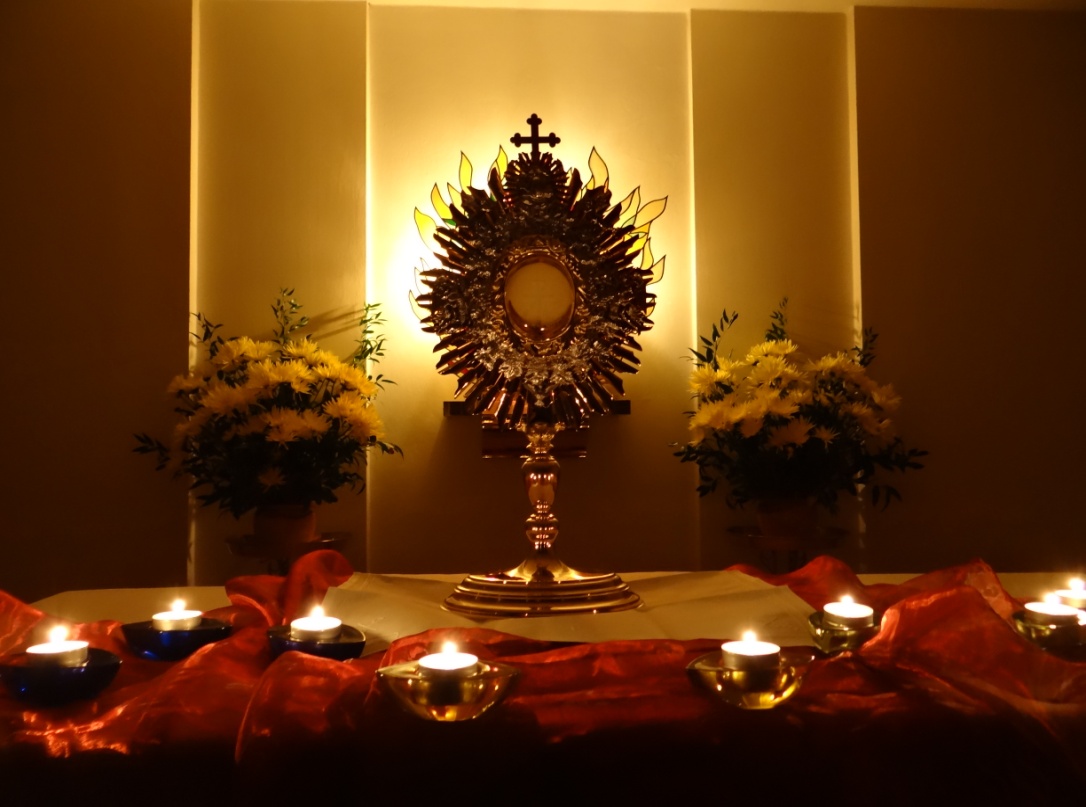 21. 1., 25. 2., 18. 3. a 22. 4. 2017Vždy v sobotu v 19:00V kapli kláštera Školských sester na Zahradní ulici č. 1433 ve Slavkově u BrnaPřijďte s námi oslavovat Pána písněmi chval a díků...